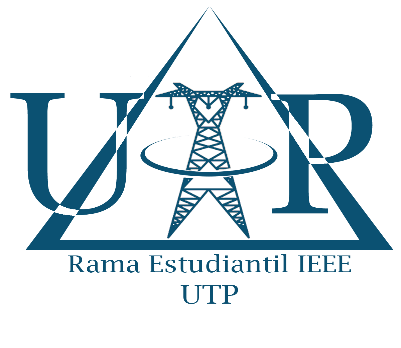 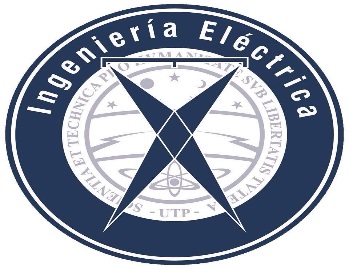 ENCUENTRO NACIONAL DE ESTUDIANTES Y  DIRECTORES DE INGENIERIA ELECTRICATORNEO RELAMPAGO DE MICROFUTBOLFORMULARIO DE INSCRIPCION31 DE AGOSTO	NOMBRE DEL EQUIPO:		REPRESENTANTE DEL EQUIPO:                                                                 TEL:                                       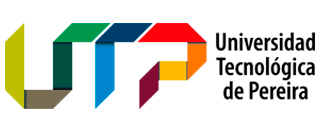 NOTA: EL VALOR DE LA INSCRIPCION ES 7000 POR EQUIPOENCUENTRO NACIONAL DE ESTUDIANTES Y  DIRECTORES DE INGENIERIA ELECTRICATORNEO RELAMPAGO DE VOLEIBOLFORMULARIO DE INSCRIPCION31 DE AGOSTO	NOMBRE DEL EQUIPO:		REPRESENTANTE DEL EQUIPO:                                                                 TEL:                                       NOTA: EL VALOR DE LA INSCRIPCION ES 7000 POR EQUIPONOMBRE APELLIDOSCEDULAUNIVERSIDADSEMESTRETELEFONOCORREO1234567NOMBRE APELLIDOSCEDULAUNIVERSIDADSEMESTRETELEFONOCORREO123456